Осенние праздники в начальной школе.Праздник осени. Сценарий для начальной школы.Сценарий осеннего праздника для учащихся 1, 2 класса.Сценарий «Её величество Царица Осень»Необходимое оборудование:1. Магнитофон, DVD проигрыватель2. Кассети или  диски с записями необходимых мелодий: П.И. Чайковский «Осенняя песня», И. Старокадомский «Веселые путешественники», С. Юдина «Осенняя песня», русская нар. песня «Во саду ли, в огороде», «Воробьиная дискотека», «Злая тучка», подборка вступлений к современным песням об осени, музыкальные заставки к конкурсам.3. Кресло-трон для царицы.4. Модели дома, солнца, тучки.5. Рисунки, аппликации детей с осенними пейзажами, поделки из природного материала.6. Репродукции картин знаменитых художников.7. Лопата, гантели, костюмы для участников.8. Игрушечные грузовики, овощи, фрукты, фасоль.9. Карточки со словами пословиц об осени.10. Листы с текстами песен для караоке.11. Медали победителям.12. Листья из цветной бумаги.13. Угощения.Предварительная подготовка и оформление: На уроках трудового обучения, рисования подготовили осенние листья для украшения класса, коллективное панно «Осенний вальс», поделки из природного материала и рисунки для выставки «Осенний вернисаж».Ход мероприятияI. Вступительное слово учителя:Дорогие ребята, уважаемые гости. Мы сегодня собрались здесь, чтобы сказать «спасибо» одному из чудеснейших времен года. Именно оно познакомило и собрало нас всех вместе в этом классе. За три месяца мы все изменились: дети подросли и поумнели, взрослые стали мудрее, терпимее. Менялась и сама природа.Хочется пригласить вас в замечательное царство, в котором живет прекрасная царица, а имя её поможет узнать вам загадка:Я — в царстве луж, в краю огней и вод,Я — в княжестве крылатого народа,Чудесных яблок, ароматных груш.Скажи, какое это время года?Звучит музыка П. И. Чайковского, дети рассаживаются, выходит ведущий.Ведущий:Сказка-сказка прибаутка!Рассказать ее не шутка!Чтобы сказка от начала,Словно реченька, журчала,Чтоб в середке весь народОт нее разинул рот,Чтоб никто — ни стар, ни мал —Под конец не задремал.Друзья! Сегодня мы с вами отправимся в необыкновенное путешествие — в прекрасную сказку, на детский праздник Царицы Осени. В дорогу мы возьмем ценный багаж — шутки и смех, песни и пляски, иначе нас просто не пропустят в сказочное Осеннее Царство.Дети: На чем мы туда поедем — на автомобиле, поезде или самолете?Ведущий: Ничего подобного! Все очень просто! Закройте глаза и повторяйте за мной: «Раз, два, три! Дверь в сказку отвори!»Дети повторяют.Ведущий: А в дорогу мы с собой возьмем песню. Откройте глаза.Звучит музыка, дети поют песню «Веселые путешественники».Мы школу свою любим, гордимся ей всегда:Учителя и дети творят здесь чудеса.Грызут гранит науки, рисуют и поютИ песни сочиняют о том, как здесь живут.Красота, красота, с нами будешь ты всегда.Дружбу не забудем и верны ей будем.Даша, Игорь, Рома, Аня — вот компания какая. (2 р)Когда живется дружно, что лучше может быть?И ссориться не нужно, и можно всех любить.Ты в дальнюю дорогу бери своих друзей:Они тебе помогут, и с ними веселей.Ведущий: Кажется, мы на месте. Никто не отстал? Все здесь?Дети (хором:) Все!В этот момент в зал вбегают три Глашатая в нарядных желто-красных костюмах, шапочках или беретах с перьями. В руках у них свитки.Глашатай 1 (разворачивая свиток): Внимание! Внимание! Сегодня государыня наша Царица Осень соизволила пригласить всех своих подданных и заморских гостей на детский праздник!Внимание! Внимание! Всем Ванюшкам и Катюшкам! Всем Андрюшкам и Танюшкам! Всем Иришкам и Мишкам! Всем Коленькам и Оленькам!Всем Светкам и прочим деткам! Строгий приказ: веселиться, петь и плясать на детском празднике до упаду! А кто ослушается и царскую волю не исполнит — не сносить тому головы!Глашатай 2: Внимание! Внимание! На детский праздник веселый прибудет сама государыня наша Царица Осень и три ее сына-Царевича: Сентябрь, Октябрь и Ноябрь. (Оглядывается.) Да вот и они сами! Встречайте! Музыка!Звучит торжественная музыка. Первой в зал входит Царица Осень. В руке Царицы — длинный, увитый цветами и листьями посох, на который она опирается. Вслед за ней идут три молодых Царевича: Сентябрь, Октябрь и Ноябрь. Царица садится на трон, рядом на стульях усаживаются царевичи, за каждым из них стоит Глашатай.Глашатай 1 (выходит вперед):В золотой карете,Что с конем игривым,Проскакала осеньПо лесам и нивам.Добрая волшебницаВсе переиначила:Ярко-желтым цветомЗемлю разукрасила.Глашатай 2 (выходит вперед):Поспевает брусника,Стали дни холоднее,И от птичьего крикаВ сердце только грустнее.Стаи птиц улетаютПрочь, за синее море.Все деревья блистаютВ разноцветном уборе.Яндекс.ДиректГлашатай 3 (выходит вперед):Бродит в роще листопадПо кустам и кленам,Скоро он заглянет в садЗолотистым звоном.Соберем из листьев веер,Яркий и красивый,Пробежит по листьям ветер,Легкий и игривый.И послушно ветру вследЛистья улетают,Значит, лета больше нет,Осень наступает.В этот момент в дверях зала слышится какой-то шум. Раздаются крики: «Сюда нельзя!» и «Пропустите меня!».Царица Осень (обращаясь к Глашатаям): В чем дело? Кто осмеливается прерывать наше веселье?Глашатаи направляются к дверям. Но, не обращая на них внимания, в зал вбегает Пугало Огородное, подбегает к трону, на котором восседает Царица Осень, низко ей кланяется.Пугало: Матушка-голубушка, Царица наша Золотая Осень! Не вели казнить, вели слово молвить!Царица Осень (удивленно): Кто ты и откуда? Почему в таком виде на детском празднике?Пугало:Я одеваюсь не по моде,Весь век стою, как на часах,В саду ли, в поле-огороде,На стаи нагоняю страх.И пуще огня, хлыста или палкиСтрашатся меня воробьи и галки.Глашатай 1 (прикрикивает на Пугало): Хватит тут загадками говорить, отвечай толком на вопрос Царицы.Пугало: Матушка-голубушка Осень! Что же такое делается? Заступись!Делает вид, что плачет, достает из кармана большой лист лопуха и вытирает им, вместо носового платка, слезы.Царица Осень: Ну, вот еще! На детском празднике плакать! Говори, что тебе надобно?Пугало: Государыня! Я не какой-нибудь бездельник и лентяй, Я трудовое Пугало Огородное. Все лето стою в саду-огороде, урожай хозяйский стерегу, не сплю, не ем, в любую погоду — и под солнцем, и под дождем. Работаю, не опуская рук! Да у меня и свидетели есть! (Обращается к детям, изображающим птиц.)Птицы, гоняю я вас из сада-огорода?Птицы (хором): Гоняешь, гоняешь!Скворец: Не даешь нам ни ягодок, ни яблочек вкусных поклевать! У нас даже летом совещание было, что с тобой делать, но мы так ничего и не придумали. Решили, правда, тебя не бояться. Но все равно, как подлетишь поближе, так страшно-о-о-о!Пугало: Матушка Осень, у меня и другие свидетели есть. (Обращается к детям, изображающим ягоды, фрукты и овощи.) Эй вы, плоды садовые-огородные! А ну-ка подтвердите, как я вас хорошо защищаю от этих крылатых разбойников!Плоды (хором): Защищаешь, защищаешь! Спасибо тебе! Без тебя мы бы пропали!Пугало: Ну, вот, а меня на детский праздник не пускают! Говорят, наряд не модный. Какой уж выдали! А потом, ведь если я в модельном костюмчике на огороде буду стоять, кто же меня испугается?Царица Осень: Не обижайся, Пугало. Теперь мы во всем разобрались. Проходи, присаживайся, будь гостем.Пугало кланяется Царице Осени и, гордо подняв голову, держа метлу как ружье, проходит к рядам стульев, где сидят «птицы». Со словами: «Кыш! Кыш!Я вам покажу совещание!», метлой прогоняет со стула «скворца».Царевич Сентябрь (обращаясь к Царице Осени): Дорогая матушка, мы сыны твои любимые: Я, братец Октябрь и братец Ноябрь решили сегодня потешить, повеселить тебя да показать, на что мы способны. У каждого из нас есть помощники верные, на все гораздые. Дозволь же, матушка начать наш праздник!Царица Осень (встает с трона и трижды ударяет посохом): Дозволяю начать детский праздник! Повеселимся же сегодня вволю! Придумал кто-то, что осень — унылая пора! (Обращается к Сентябрю.)Начинай-ка ты, Сентябрь-чародей, сынок мой любимый, милый, шаловливый. Представь нам своих помощников!Царевич Сентябрь кланяется Царице Осени и что-то шепчет на ухо 1-му Глашатаю, стоящему рядом с ним. 1-й Глашатай достает дирижерскую палочку, взмахивает ею, и все дети поют песню С. Юдиной «Осенняя песня».Царевич Сентябрь (довольный): Вот матушка, видишь, какие у меня помощники!Царица Осень: Да, молодцы! А чем еще ты нас повеселишь-поте- шишь?Царевич Сентябрь:Плывут паутинкиНад сонным живьем,Краснеют рябиныПод каждым окном,Хрипят по утрамПетушки молодые,Дожди налегкеВыпадают грибные,Поют трактористыНа зябь выезжая,Готовятся селаКо дню урожая.Встают герои сказки «Репка», и автор начинает повествование.Автор:Возле дома огород.Бабка с внучкой у ворот.Жучка — хвост колечком,Дремлет под крылечком.На крыльцо выходит дед,Он в большой тулуп одет.Из открытого окнаДеду музыка слышна.«На зарядку, на зарядку становись!»Дед:У меня здоровье крепкое,Посажу-ка лучше репку я,Автор:Лопату берет,Идет в огород.Бабка:И у бабки без зарядки,Слава богу, все в порядке!Автор:Рот разевает,Сладко зевает.Внучка:Клонит бедную ко сну!С понедельника начну.Автор:На лавку садится —Заплетает косицу.Выходят Жучка и кошка.Жучка:Поиграем лучше в прятки!Кошка:Обойдемся без зарядки.Автор:Жучка за кошкой,Кошка — в окошко.Выходит мышкаВ спортивных штанишках,Майка на теле, в лапках гантели.Мышка:Раз и два! И три-четыре!Стану всех сильнее в мире!Буду в цирке выступать —Бегемота поднимать!Автор:Бегает, прыгает,Лапками дрыгает.Дед:Ох, умаялся с утра... (Уходит.)Бабка:Да и мне на печь пора.Уходит или садится на лавочку. Звучит музыка. Слышны слова: «На зарядку, на зарядку становись!»Автор:На крылечке снова дед.Видит репу в огородеИ себе не верит вроде.Встал он возле репки —Репка выше кепки.Из открытого окнаТа же музыка слышна.Дед:Эх, бульдозер бы сюда,Без него — совсем беда!Автор:Тянет-потянет —Вытянуть не может.Дед:Где ты, бабка?Бабка:Я сейчас!Ай да репка удалась!Автор:Бабка за дедку,Дедка за репку.Тянуг-потянут —Вытянуть не могут.Дед:Как тянуть? С какого боку?Выйди, внучка, на подмогу!Автор:Внучка за бабку,Бабка за дедку,Дедка за репку.Тянут-потянут,Вытянуть не могут.Внучка:Ломит спину, ноют ручки!Нет, не справиться без Жучки.Автор:Жучка за внучку,Внучка за бабку,Бабка за дедку,Дедка за репку.Тянут-потянут,Вытянуть не могут.Жучка:Разбудить придется кошку.Пусть потрудится немножко!Автор:Кошка за Жучку,Жучка за внучку,Внучка за бабку,Бабка за дедку,Дедка за репку.Тянут-потянут,Вытянуть не могут.Бабка:Мышку кликнуть бы на двор.Кошка:Мышку звать? Какой позор!Мы пока и сами, кажется, с усами.Автор:Тут из норки мышка — прыг,Ухватилась за турник.Мышка:Чем топтать без толку грядку —Становитесь на зарядку.Чтоб за дело браться,Надо сил набраться.АвторВсе выходят по порядку,Дружно делают зарядку.Дед и Бабка:Влево — вправо, влево — вправо.Получается на славу!Мышка:Встали! Выдохнуть, вдохнуть!А теперь пора тянуть!Автор:Мышка за кошку.Кошка за Жучку,Жучка за внучку,Внучка за бабку,Бабка за дедку,Дедка за репку.Тянут-потянут,Тянут-потянут,Вытянули репку.Царевич взмахивает рукой, и в зале звучит мелодия русской народной песни «Во саду ли, в огороде». Герои сказки танцуют хоровод и поют.Во саду ли, в огородеРепка — репонька,Родилась она у насКрепка — крепонька.Поработала как надоНаша дружная бригада.Кто не верит, приезжай,Посмотреть на урожай.Пугало ерзает на своем месте. Видно, что ему тоже хочется присоединиться к своим хорошим знакомым — «плодам садово-огородным». Наконец, оно не выдерживает, вскакивает и, обнимая метлу, танцует, громко напевая.Пугало:Во саду ли, в огородеПугало стояло.Оно старою метлоюПтичек разгоняло!Во саду ли, в огородеФрукты наливались,Но их птички не клевали —Пугала боялись!Хоровод окончен. Зрители аплодируют. Пугало раскланивается во все стороны.Пугало: Я еще и стишок про сентябрь знаю. (Читает, повернувшись к трону Царицы Осени.)Старший сын Осени,Щедрый Сентябрь,Каждой зверюшкеПодарок припас:Белке — орешки.Зайке — капусту,Ежу-непоседе —Грибы про запас.Царевич Сентябрь: Спасибо, Пугало. На все руки ты мастер!Царица Осень: Молодец, сынок Сентябрь. (Обращается к царевичу Октябрю.) Пришел твой черед, сын мой второй. Октябрь золотой! Покажи свое умение и представь свои творенья!Встает Царевич Октябрь и читает стихотворение.Царевич Октябрь:Стало вдруг светлее вдвое.Двор, как в солнечных лучах —У березы на плечах.Утром мы во двор идем —Листья сыплются дождем.Под ногами шелестятИ летят... летят... летят...Пролетают паутинкиС паучками в серединке.И высоко от землиПролетели журавли.Все летит! Должно быть этоУлетает наше лето.Поднимает голову и руки вверх, прощально махая ими.Царица Осень: Но что это за звуки я слышу? (Раздаются жалобные крики птиц.) Как будто кто-то плачет!Царевич Октябрь: Нет, матушка, это не плач, Это птицы прощаются с родными местами — они улетают зимовать в теплые края.Царица Осень (обращаясь к Птицам): Птицы, давайте не будем сегодня грустить! Спойте-ка нам лучше какую-нибудь песенку, ту, что вы, на радость всем, пели весной и летом!Птицы поют веселую песенку и танцуют танец «Воробьиная дискотека».Царица Осень: Ну вот, это совсем другое дело! Спасибо, сынок Октябрь! И твои помощники мне очень понравились. (Обращается к Царевичу Ноябрю.) А теперь твоя очередь, сын мой серьезный, Ноябрь морозный!Из-за стула, на котором сидит Царевич Ноябрь, выходит Глашатай 3 и читает стихотворение А.С. Пушкина.Глашатай 3:Уж небо осенью дышало,Уж реже солнышко блистало,Короче становился день,Лесов таинственная сеньС печальным шумом обнажалась,Ложился на поля туман,Гусей крикливых караванТянулся к югу. ПриближаласьДовольно скучная пора:Стоял ноябрь уж у двора.Царевич Ноябрь: Уж не представляю, чем тебя, матушка, порадовать. Сама знаешь, тоскливая пора — поздняя осень!Земля остыла, улетели птицы,Закончился в природе листопад.Колючим холодом и первым белый снегомНоябрь укрывает голый сад.Пруды замерзли и слегкаЛедком подернулась река.Пугало: Бр-р-р! Ну что ты, Царевич Ноябрь, тоску на нас наводишь! Дай-ка я тебе помогу — я матушку твою повеселю, и гостям угожу!Глашатаи: Ишь, какой умник выискался! Откуда это ты, темнота огородная, знаешь, как царей веселить?Пугало: Знаю! Вот тут у меня (стучит по кастрюле, которая у него на голове) кое-что имеется! У хозяина на яблоне в саду, где мое рабочее место было, летом транзистор висел — не умолкал. Так что я уму-разуму понабрался; все теперь знаю, еще и лекцию могу тебе прочитать, как вежливым быть и не грубить гостям.Царица Осень: Не обижайся, Пугало. В самом деле, помоги-ка Царевичу Ноябрю. Что ты там придумало!Пугало кланяется Царице и ее сыновьям, а затем выходит на середину зала и обращается к участникам детского праздника и гостям.Пугало: Вы согласны помочь Царевичу Ноябрю?Дети (хором). Согласны!Пугало: Хорошо. Тогда разделимся на две команды. Те, что сидят слева, будут изображать дождь, а те, что справа — ветер. (Обращается к тем, что сидят слева.) Эй, вы, помощнички удалые! Вы не забыли, как дождь стучит по крышам? Ну-ка!Дети (громко): Кап-кап-кап-кап!Пугало (обращаясь к тем детям, что сидят справа): А вы помните, как ветер воет за окном в ноябре?Дети (хором): У-у-у-у-у!Пугало: Молодцы! Ну, а теперь все вместе!Дети «капают» и «воют».Пугало (обращаясь к Царевичу Ноябрю): Ну что, Царевич Ноябрь, похоже?Царевич Ноябрь: Похоже, еще как похоже! Спасибо, Пугало!В круг выбегают девочки и исполняют «Танец с зонтиками». Во время этого танца появляется мальчик — Тучка, Царевич Ноябрь открывает свой большой зонт и держит его над головой Царицы Осени.«Танец с зонтиками» инсценирует песню «Злая Тучка». В конце танца тучка, убегая, бросает в зал снежинки.Пугало: Ой, вот уже и снежинки! (Поднимает у пальто воротник, а шарф завязывает поверх кастрюли.)Царица Осень: Ну хватит, сынок Ноябрь! А то ты нас совсем заморозишь! Да и рано еще! Зима-сестричка только-только валеночки белые примеряет, шубку и рукавички пушистые из сундука ледяного достает и проветривает. Знает, что пока ей не время! Еще поцарствуем мы с вами, детки! (Немного помолчав.)Да, хорошо мы сегодня попраздновали, повеселились на славу!Пугало (удивленно, обращаясь к Царице Осени): Как, государыня, повеселились? Нешто конец празднику?Царица Осень: А чем ты недовольно, Пугало?Пугало: Да какой же это праздник без состязания-соревнования?Глашатай 1: Какие ты еще соревнования выдумало? Что тебе здесь, Олимпийские игры, что ли?Царевич Сентябрь: Постой, слуга мой верный! Ведь, действительно, рановато нам расходиться! (Обращается к Царице Осени.)Дозволь, матушка, продолжить наш праздник.Царица Осень: Я не против, но нужно и у гостей спросить.(Обращается к детям.) Гости мои дорогие, может быть, вы устали?Дети (хором): Нет!Царица Осень: Так, значит, продолжим веселиться?Дети (хором): Да!Царица Осень (обращаясь к Пугалу): Ну давай, Пугало, принимайся за дело! Покажи нам свои соревнования-состязания!Пугало встает, кланяется Царице Осени и ее сыновьям и выходит на средину зала.Пугало (обращаясь к Царевичам): Царевичи молодые, богатыри удалые, а где ваши помощнички верные, да на все гораздые?Помощники (дети и родители): Мы здесь!Пугало: Вы готовы к соревнованиям?Помощники (хором): Готовы!Пугало: Тогда выходите сюда!Выходят три команды по 5—6 человек, которые будут представлять трех Царевичей.Пугало: Сначала посмотрим, кто у нас самый быстрый. Мы будем перевозить с вами овощи.За одну поездку можно перевозить только или клубни, или корнеплоды, или луковицы. На игрушечных грузовиках папы, мамы, дети перевозят овощи под музыку и складывают их в корзину Осени. Осень отмечает победителя.Пугало: Ну, а теперь посмотрим, у кого самые ловкие и быстрые пальчики!Глашатаи ставят три маленьких стола и стульчики, на каждый столик — большую тарелку смешанной фасоли. От каждой команды выделяют девочку. Задача участниц этого конкурса — как можно быстрее перебрать фасоль, отделив белую от коричневой и разложить ею по двум блюдечкам. Пугало дает старт.Пугало: Пока эти девицы-красавицы, умницы-разумницы, ладушки-хозяюшки свое дело делают, мы еще один конкурс проведем!Пугало машет Глашатаям, и те приносят какие-то листы плотной бумаги, на которых напечатаны слова пословиц об осени, и раздают их командам. Дается задание как можно быстрее собрать пословицы. Во время проведения этих конкурсов, когда команды выполняют задания, Пугало подходит к зрителям.Пугало: Вы что без дела сидите? Вот я сейчас и вас трудиться заставлю: устрою вам «Поле чудес»!Затем трижды стучит метлой об пол и торжественно объявляет: Игра со зрителями!Пугало: Я, ребятушки, такие загадки знаю: плодово-огородные, грибные, дождливые — самые что ни на есть осенние!Начинается игра «загадки-отгадки». Дети дают ответы все вместе или каждый по отдельности, предварительно подняв руку.Пугало:И на горке и под горкой,Под березой и под елкой,Хороводами, и в рядВ шапках молодцы стоят.Дети: Грибы!Пугало:Нет грибов дружней, чем этиЗнают взрослые и дети.На пеньках растут в лесу,Как веснушки на носу.Дети: Опята!Пугало:Очень густо он растетНезаметно он цветет,А когда проходит лето,Мы едим его конфеты,Не в бумажке, а в скорлупке,Берегите, детки, зубки!Дети: Орех!Пугало:Летом вырастают,А осенью опадают.Дети: Листья!Пугало:Выросло из зернышкаЗолотое солнышко.Дети: Подсолнух!Пугало:А на этой грядке —Горькие загадки,33 одежки, все без застежки,Кто их раздевает,Тот слезы проливает.Дети: Лук!Пугало:Красная девицаРодилась в темнице,Выкинула косуЗа окошко ловко.Дети: Морковь!Пугало:Как на нашей грядкеВыросли загадки,Сочные да круглые,Вот такие крупные!Летом зеленеют,Осенью краснеют.Дети: Помидоры!Пугало:Бусы красные висятИ с кустов на нас глядят.Очень любят бусы этиДети, птицы и медведи.Дети: Калина!Пугало:Кто всю ночь по крышам бьетДа постукивает,И бормочет, и поет,Убаюкивает!Дети: Дождь!Пугало:Лето целое старалась,Одевалась, одевалась,А как осень подошла,Все наряды отдала,Сотню одежонокСложили мы в бочонок.Дети: Капуста!Пугало:Мальчишки не знали грибов,Вот умора!Из леса домой принесли...Дети: Мухоморов!Пугало:И под старою сосною,Где ютится пень-старик,Окружен своей семьею,Первый найден...Дети: Боровик!Пугало:Осень в лес к нам пришла,Красный факел зажгла.Здесь дрозды, скворцы снуютИ, галдя, ее клюют.Дети: Рябина!К этому времени команды уже выполнили свои задания. Глашатаи вместе с Пугало проверяют, все ли сделано по правилам. Подводятся итоги трех конкурсов и докладывают Царице ОсениПугало: Загадки вы умеете разгадывать, а вот знаете ли вы современные песни об осени?Среди команд проводится конкурс «Угадай осеннюю мелодию».Пугало: Молодцы, ребята, а вот родители?Вызываются мамы и папы, им раздаются листы с текстами песен «Листья желтые» и «Вальс Бостон». Они поют под караоке, а дети им помогают. Царица Осень отмечает лучшее выступление. Пугало объявляет следующий конкурс «Темный мешок».Пугало: Голоса у вас хорошие, а вот обоняние и осязание мы сейчас проверим.Всем участникам команд завязываются глаза, и они определяют овощи на вкус, запах, на ощупь.Царица Осень: Славно мы попраздновали сегодня! Да, разная я бываю — веселая и грустная, солнечная и пасмурная, с дождичком и снегом мокрым, с холодными ветрами и заморозками. Но я очень рада, что все вы любите меня — за щедрость, за красоту, за редкие, но славные теплые денечки! Спасибо за то, что пришли сегодня на наш чудесный праздник в сказочном Осеннем Царстве. Низкий всем поклон! (Кланяется.) А теперь, гости дорогие, милости прошу к праздничному столу! Отведайте вкусных моих даров!Учитель: Дорогие ребята и гости! Мы не забыли, зачем мы здесь собрались. Давайте все дружно скажем Осени «СПАСИБО».Все: Спасибо!Звучит музыка, дети встают и выходят из зала. В соседнем классе накрыт стол: ребят ждут осенние плоды и чай с пирогами.Во время чаепития Осень награждает активных участников праздника памятными медалями.10% скидка на первый заказ!Накапливайте скидки и получайте подарки! Интернет-магазин для мыловаров!soapdream.ru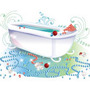 